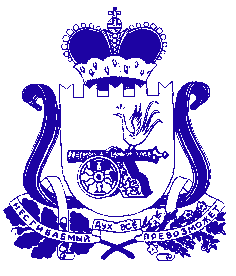 СОВЕТ ДЕПУТАТОВХОЛМ-ЖИРКОВСКОГО ГОРОДСКОГО  ПОСЕЛЕНИЯХОЛМ-ЖИРКОВСКОГО РАЙОНА СМОЛЕНСКОЙ ОБЛАСТИР Е Ш Е Н И Еот 23 декабря  2022 года               № 35Об     утверждении    Плана    работы Совета   депутатов   Холм-ЖирковскогоГородского поселения Холм-Жирковского района Смоленской области на 2023 год. 	В  соответствии с регламентом Совета депутатов Холм-Жирковского городского поселения Холм-Жирковского района Смоленской области, руководствуясь Уставом Холм-Жирковского городского поселения Холм-Жирковского района Смоленской области Совет депутатов Холм-Жирковского городского поселения Холм-Жирковского района Смоленской области  	Р Е Ш И Л: 	1. Утвердить план работы Совета депутатов Холм-Жирковского городского поселения Холм-Жирковского района Смоленской области  на 2023 год (Приложение №1). 	2. Контроль за исполнением настоящего решения возложить на Мартынову Н.Н. –муниципального образования Холм-Жирковского городского поселения Холм-Жирковского района Смоленской области                                                      	3. Решение вступает в силу с 01 января 2023 года.Глава муниципального образованияХолм-Жирковского городскогопоселения Холм-Жирковскогорайона Смоленской области                                                          Н.Н.МартыноваПриложение №1к решению Совета депутатовХолм-Жирковского городского поселения Холм-Жирковского района Смоленской области от  23 декабря 2022 г. № 35План работы Совета депутатов Холм-Жирковского городского поселения Холм-Жирковского района Смоленской областина 2023 год1.   Заседания Совета депутатов2.   Работа постоянных депутатских  комиссий3. Депутатские слушания4. Публичные слушания5. Организационно – методическая и информационная работа6. Взаимодействие с другими органами местного самоуправления сельского поселения7. Взаимодействие с органами местного самоуправления района8. Работа депутатов Совета депутатов с избирателями и населением, организация приёма граждан9. Взаимодействие с районной газетой «Вперёд»10. Участие в  общих мероприятиях городского поселения11. Контрольные функции№п/пРассматриваемые вопросыСрок проведенияОтветственные за подготовку12341.1.О внесении изменений и дополнений в Устав Холм-Жирковского городского поселения Холм-Жирковского района Смоленской областипо мере необходимостиДепутатские комиссии1.2.О внесении изменений в отдельные решения Совета депутатов и о признании утратившими силу отдельных решений Совета депутатовпо мере необходимости- « -1.2.О внесении изменений в отдельные решения Совета депутатов и о признании утратившими силу отдельных решений Совета депутатовПо назначению- « -ПДК  комиссия по бюджету, налогам и финансам (Исаенков А.В.)1.3.Отчет Главы муниципального образования Холм-Жирковского городского поселения  Холм-Жирковского района Смоленской области  о результатах его деятельности, деятельности Совета депутатов Холм-Жирковского городского поселения  Холм-Жирковского района Смоленской области за 2022 годПо назначению- « -ПДК  комиссия по бюджету, налогам и финансам (Исаенков А.В.)1.3.Отчет Главы муниципального образования Холм-Жирковского городского поселения  Холм-Жирковского района Смоленской области  о результатах его деятельности, деятельности Совета депутатов Холм-Жирковского городского поселения  Холм-Жирковского района Смоленской области за 2022 годПо назначениюПредседатель Совета, начальник отдела по городскому хозяйству1.4.Отчет об исполнении бюджета Холм-Жирковского городского поселения за 2022 годФевраль 2023Председатель СоветаПДК  комиссия по бюджету, налогам и финансам (Исаенков А.В1.5.Об отчете Главы   муниципального образования «Холм-Жирковский район» Смоленской области о результатах его деятельности за 2022 год.По назначениюГлава МО «Холм-Жирковский район»1.6.Отчет по исполнению бюджета Холм-Жирковского городского поселения за 1 квартал 2023 гАпрель- май ПДК  комиссия по бюджету, налогам и 1.7.Информация - Отчет о дорожном фонде.августфинансам (Исаенков А.В1.8.Отчет по исполнению бюджета Холм-Жирковского городского поселения за 6  месяцев 2023 годаИюль (или август)финансам (Исаенков А.В2.1.Предварительное обсуждение на совместных заседаниях комиссий проектов решений и выработка по ним рекомендаций по всем вопросам, вносимым на рассмотрение заседаний Совета депутатовв течение годаПредседатель Совета, председатели комиссий3.1.О внесении изменений  в бюджет  Холм-Жирковского  городского  поселения на 2023год и плановый период 2024-2025 годов, принятого  решением   Совета депутатов Холм-Жирковского городского поселения Холм-Жирковского района Смоленской области от  23.12.2022 г.  №  _____Январь-декабрь 2023 гПредседатель СоветаПДК  комиссия по бюджету, налогам и финансам (Исаенков А.В)3.2.Об утверждении  отчета об исполнении бюджета Холм-Жирковского городского поселения за 2022 годфевральПредседатель СоветаПДК  комиссия по бюджету, налогам и финансам (Исаенков А.В)3.3.О  принятии к сведению  отчета по исполнению бюджета Холм-Жирковского городского поселения за 1 квартал 2023 гапрельПредседатель СоветаПДК  комиссия по бюджету, налогам и финансам (Исаенков А.В)3.4.О  принятии к сведению  отчета по исполнению бюджета Холм-Жирковского городского поселения за 1 полугодие  2023 гавгустПредседатель СоветаПДК  комиссия по бюджету, налогам и финансам (Исаенков А.В)Председатель СоветаПДК  комиссия по бюджету, налогам и финансам (Исаенков А.В)Председатель СоветаПДК  комиссия по бюджету, налогам и финансам (Исаенков А.В)Председатель СоветаПДК  комиссия по бюджету, налогам и финансам (Исаенков А.В)4.2.О проекте решения Совета депутатов Холм-Жирковского городского поселения Холм-Жирковского района Смоленской области «О внесении изменений и дополнений в Устав Холм-Жирковского городского поселения Холм-Жирковского района Смоленской области»по мере необходимостиПредседатель Совета5.1.Обзорные ознакомления депутатов Совета  с федеральным, областным законодательством, связанным  с деятельностью муниципальных образованийЕжеквартальноПредседатель Совета  Менеджер Совета депутатов6.1.Участие в подготовке вопросов и работе совещаний, ПДКв течение года по плану работы  Председатель Совета,           депутаты Совета7.1.Участие депутатов Совета в работе Холм-Жирковского районного Совета депутатовв течение годаПредседатель Совета8.1.Информационные встречи депутатов с избирателями в своих избирательных округах с отчётами о работе Совета депутатов и личном участии депутата в работе  Советане реже одного раза в годПредседатель Совета,          депутаты Совета8.2.Приём граждан по личным вопросам депутатами по установленному графику в течение годаПредседатель Совета,          депутаты Совета8.3.Участие депутатов в культурно-массовых и  общественных мероприятиях- « -- « -8.4.Рассмотрение обращений граждан- « -- « -9.1.Приглашение на заседания Совета, депутатские слушания журналистов районной газеты «Вперёд». Публикации в газете материалов о деятельности Совета депутатовв течение годаПредседатель Совета10.1.Подготовка к Новому году, Дню Победы и другим праздничным и памятным датамсоответствующие датыПредседатель Совета,депутаты Совета10.2.Организация избирателей на проведение  субботников по уборке и благоустройству территории сельского поселенияпо мере необходимостиПредседатель Совета,депутаты Совета11.1.Контроль за соблюдением положений Устава городского  поселенияпо мере необходимостиДепутатские комиссии11.2.Отчёт об исполнении бюджета городского поселения (за 3, 6, месяцев)апрель,август , Председатель СоветаПДК  комиссия по бюджету, налогам и финансам (Исаенков А.В